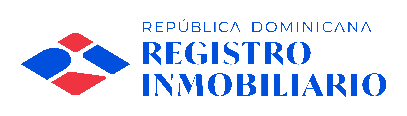 Nombre del Oferente: ____________________________________________     RNC: _________________________Marcar con una x.Uso exclusivo de la Entidad Contratante.Ítem no.DescripciónUnidad de medidaMuestra EntregadaObservaciones1Pin identificativo para el personal del Registro Inmobiliario2Pin identificativo para el personal directivo del Registro Inmobiliario3Pin identificativo del Registro Inmobiliario4Pin identificativo para el personal de supervisión del Registro Inmobiliario5Yoyo para carnet Cross6Lanyards para carnet7Cajas para pin en acrílico